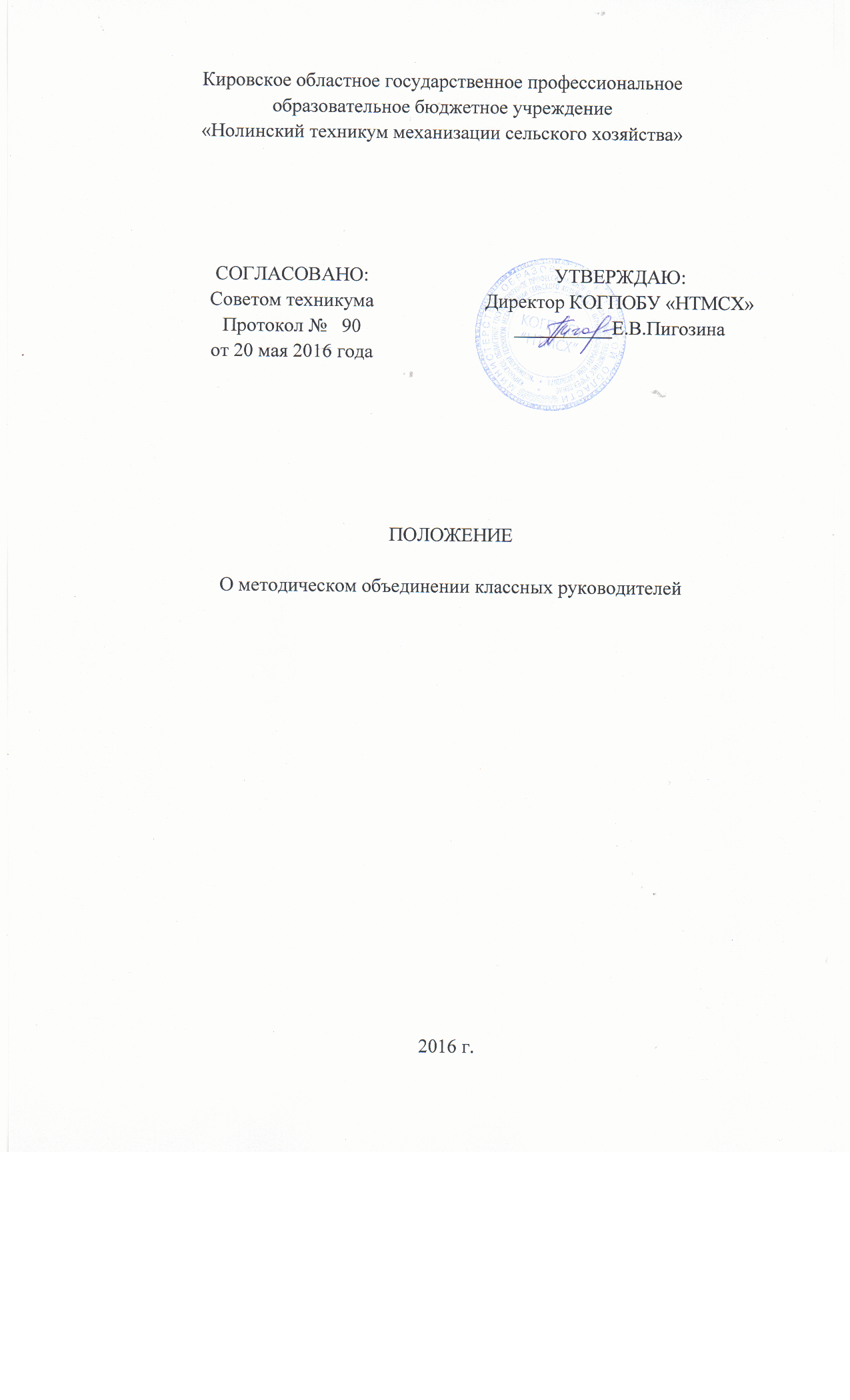 Общие положения1.1. Настоящее Положение о методическом объединении классных руководителей (далее МОКР) Кировского областного государственного профессионального образовательного бюджетного учреждения «Нолинский техникум механизации сельского хозяйства» (далее техникум)  разработано в соответствии с Федеральным законом от 29 декабря 2012 года № 273-ФЗ «Об образовании в Российской Федерации», уставом техникума с целью методического обеспечения воспитательной работы, исследования её эффективности, повышения профессионального мастерства педагогических работников.1.2. Методическое объединение классных руководителей координирует научно-методическую, методическую и организационную работу классных руководителей техникума. Членами МОКР являются классные руководители студенческих групп.2. Направление деятельности методического объединения 2.1. Вовлечение классных руководителей в работу по планированию и анализу воспитательной деятельности в техникуме.2.2. Организация программно-методического сопровождения организации воспитательной работы в учебной группе, техникуме.2.3. Обеспечение выполнения единых принципиальных подходов к воспитанию обучающихся в техникуме.2.4. Обучение классных руководителей современным технологиям воспитательной работы.2.5. Обобщение, систематизация и распространение передового педагогического опыта в техникуме.2.6. Координация планирования и организация воспитательных мероприятий в коллективах учебных групп и техникуме.3. Структура и организация работы методического объединения3.1. Методическое объединение возглавляет заведующий отделом воспитательной работы.3.2. На председателя методического объединения классных руководителей возлагается ответственность за:- планирование, подготовку, проведение и анализ деятельности методического объединения;- ведение документации и отчётности по деятельности методического объединения;- своевременное предоставление необходимой документации руководству техникума, в иные  инстанции о работе методического объединения;- повышение методического уровня воспитательной работы;- выполнение классными руководителями их функциональных обязанностей;- формирование банка данных воспитательных мероприятий.3.3. Председатель методического объединения организует:- заседания методического объединения;- взаимодействие классных руководителей, членов методического объединения, между собой;- изучение, обобщение и использование на практике передового педагогического опыта работы;- консультирование по вопросам организации воспитательной работы в коллективах учебных групп.3.4. План работы методического объединения утверждается сроком на один учебный год на заседании методического объединения.3.5. Периодичность заседаний методического объединения – не реже 1 раза в месяц.4. Права и ответственность членов методического объединения 4.1. Права:- выдвигать предложения об улучшении воспитательной работы  в техникуме;- вносить предложения по работе методического объединения;- ходатайствовать перед руководством техникума о поощрении членов методического объединения за достижения в работе.4.2. Ответственность:- за объективность анализа деятельности классных руководителей; - за своевременную реализацию главных направлений работы;- за качественную разработку и проведение мероприятий по плану работы методического объединения.5. Делопроизводство методического объединения5.1.Годовой план работы методического объединения.5.2.Статические сведения (банк данных) о членах методического объединения (количественный и качественный состав).5.3.Протоколы заседаний методического объединения.5.4. Аналитические материалы по итогам работы за год, о результатах проведённых мероприятий.5.5. Инструктивно-методические документы, касающиеся воспитательной работы в коллективах учебных групп и деятельности классных руководителей.